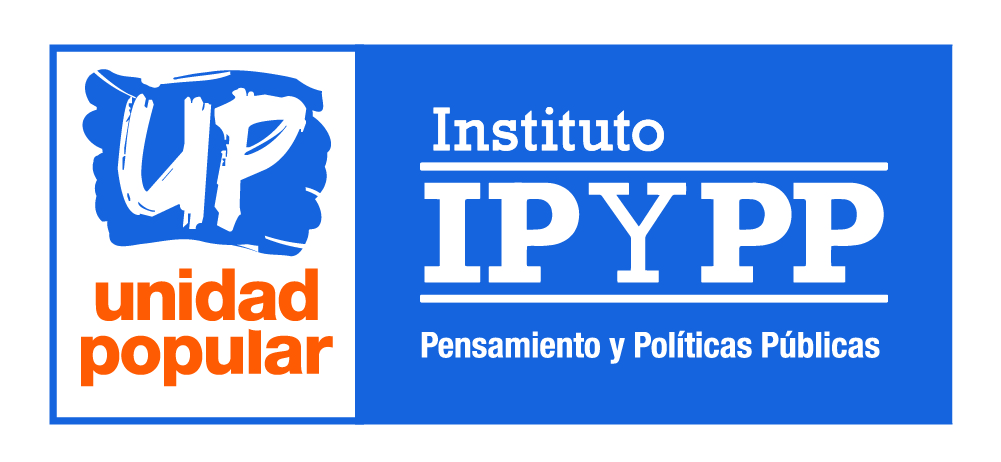 UN PAIS PARA POCOS“Menos ricos cada vez más ricos.Más pobres cada vez más pobres”A PROPOSITO DE LA INFORMACION DE LAS PRINCIPALES FORTUNAS DE LA ARGENTINATomás Raffo – Claudio LozanoCoordinaciónClaudio Lozano8/08/2019El dato En la edición de junio de 2019 la revista Forbes presentó el ranking de las 50 familias más ricas de la Argentina. En dicha publicación, la revista informa que el agregado total de la fortuna de estas familias asciende a U$S 57.260 millones, y se lamenta de que fruto de la crisis que “golpeó sus bolsillos”, dichas familias tuvieron una pérdida de su patrimonio de alrededor del 18,2%. Para sacarle el jugo a la información contenida en dicho ranking (cuyo listado, con nombre y apellido presentamos en el Anexo), así como para plantear una visión distinta a la de la revista, es que presentamos este material.La magnitudEn primer lugar, corresponde señalar que se trata de una estimación realizada por la revista en base a una metodología uniforme en varios países, pero que al reflejar las declaraciones de los empresarios, así como las fluctuaciones en las valuaciones de las empresas, y según lo reconoce el propio medio periodístico, las cifras que publican suelen ser menores que las reales. Es decir, se trata de una estimación de mínima respecto a la verdadera magnitud de las fortunas en juego.No obstante, el primer dato a señalar es que la magnitud del conjunto del patrimonio de las 50 familias más ricas del país, que de mínima asciende a U$S 57.260 millones, equivale a la totalidad del financiamiento que el Gobierno acordó con el FMI en el 2018. Dato sustantivo donde la capacidad económica de las familias más ricas del país muestra a las claras donde debe ubicarse una estrategia de financiamiento autónomo de los organismos externos. Hay capacidad económica y contributiva de sobra en Argentina y ella se ubica en los estratos más pudientes de nuestra sociedad.Por otro lado, el promedio de la fortuna de cada una de estas 50 familias es de U$S 1.145,2 millones. Dicho más claramente, en la Argentina hay por lo menos 50 familias cuya riqueza supera en promedio los mil millones de dólares. Si se lo compara con el Producto Bruto Interno (medida de la riqueza anualmente producida), lo que acumulan como stock de riqueza las 50 familias más ricas representa el 6,4% (PBI en dólares del 2019 de U$S 400.798 millones). Lo que las fortunas de las 50 familias representan sobre el PBI es conveniente compararla con lo que dichas familias representan en el total de hogares del país. El Censo del 2010 arrojó que en la Argentina viven 12.171.675 hogares. Es decir las 50 familias más ricas representan apenas el 0,0004% del total de hogares; y su riqueza acumulada representa el 6,4% del PBI. Es decir, su poderío económico se expresa en que la riquezas que detentan superan en 15.500 veces la participación de lo que ellas representan en términos de hogares (6,4% de participación en el PBI versus 0,0004% de participación en los hogares). Dicho de otro modo, mientras estas 50 familias tienen un ahorro acumulado que representa el 6,4% del PBI, el 34,1% de los argentinos viven en hogares que tienen capacidad de ahorro nulo, puesto que son hogares por debajo de la línea de pobreza; más aún el 50% de los hogares en el país tienen serios problemas para llegar a fin de mes; con lo cual su capacidad de ahorro es inexistente, y por lo general presentan un elevado endeudamiento en su estructura de ingresos. He ahí, en ese 15.500 veces la proporción de las riquezas respecto al peso poblacional de apenas 50 familias, otra de las caras de la desigualdad y más precisamente aquella que resulta del recorrido histórico de la Argentina de los últimos años.La trampa de la monedaPor otro lado, la revista informa que la riqueza de estas familias se redujo un 18,2% respecto al 2018. Dicha afirmación supone que las mismas 50 familias tenía un patrimonio neto del orden de los U$S 70.000 millones en el 2018. Es decir que la pérdida en dólares en un año fue del orden de los U$ 12.740 millones. Es sobre esta magnitud de pérdida que la revista Forbes se lamenta de las malas condiciones de la economía argentina, que según sus palabras, produce dos efectos: hay más pobres y ricos menos ricos. Sin embargo, queremos aquí situar el meollo de la cuestión. La revista Forbes da como un hecho natural que la moneda a la cual se debe valuar la fortuna de las 50 familias más ricas de la Argentina es el dólar. Ni por un momento la revista se pregunta sobre los criterios de dicha valuación para familias argentinas, que tienen muchas de sus empresas radicadas y operando en el país. Es un dato dado por natural el hecho de que estas 50 familias dolaricen su patrimonio. Pero ello pasa por alto, que estas familias viven en Argentina y realizan buena parte de sus transacciones cotidianas en la moneda local, con el peso. Pasan por alto el hecho simple de que estas familias conviven con ciudadanos que tienen pesificados sus ingresos, y es en función de la moneda local como corresponde incorporar un plano adicional e imprescindible para caracterizar adecuadamente el fenómeno de los ricos y su acumulación en nuestro país.Así las cosas, incorporando la valuación en pesos, es decir incorporando los efectos de la devaluación, las cosas cambian de color. En efecto el tipo de cambio pasó de finales del 2018 a abril del 2019 de una cotización de $37,8 por dólar a otra de $43,8; es decir un crecimiento del tipo de cambio del orden del 15,8%. De este modo, los U$70.000 millones de la fortuna de estas 50 familias en el 2018 se transforma en $2.646.000 millones (2 billones 646 mil millones de pesos!) y en el 2019, a pesar de la caída en dólares, en pesos $2.508.000 millones (2 billones 508 mil millones de pesos!). Es decir en pesos la pérdida sólo fue del 5,2% (es decir de $138.000 millones). Por lo tanto, en la moneda local, las pérdidas en dólares de estas familias se compensan con el incremento (devaluaciones) del tipo de cambio. Bien puede argumentarse entonces, que frente a las pérdidas que le produce el mercado (en la caída de la cotización de sus activos, o en la perdida de sus empresas), ellas se compensan en pesos fruto de la política devaluacionista que practica el gobierno. La trampa está entonces en que se presenta como pérdida aquello que se compensa con las decisiones de política cambiaria del Gobierno.Una omisión crucialSin embargo, la omisión de la consideración de la riqueza en pesos, no es la única ni las más grave de las omisiones del ranking mencionado. La principal omisión remite a la ausencia de datos respecto al 2017, que es el año previo a la mega-devaluación producida en el 2018. La revista Forbes no ha presentado esta información para el 2017. El ranking recientemente publicado en junio del 2019, tiene la información del 2019 y del 2018 también. Por su parte el ranking del 2018 sólo presenta información del 2018, no agrega el año anterior (en este caso el 2017). La única información disponible que presenta del año 2017 es un subproducto del ranking mundial de las 1000 fortunas más ricas del planeta de la misma revista, donde para el año 2017, ubica a 7 (en rigor 8) familias argentinas. Analizar estas 7/8 fortunas que al 2017 formaban parte de la élite de las más de 2.000 fortunas con más de U$S 1.000 millones de patrimonio, nos permitirá, al igual que la nervadura de la planta, identificar los procesos y la evolución que con mucha probabilidad se le puede computar al resto de las 42 fortunas de las cuales no se cuenta con la información del 2017. A ello nos abocamos.Las 7 /8 fortunas mundiales de la ArgentinaEs tomando estas 7/8 fortunas de argentinos que componían el ranking de los más de 2.000 multimillonarios (el requisito es que tengan un patrimonio superior a los U$S 1.000 millones) mundiales del 2017, se puede hacer un recorrido de la suerte de estas fortunas en los últimos 3 años de gestión de Macri; Veamos:Paolo Rocca y FamiliaEl primero de la lista, es en rigor el que la revista Forbes no computa dentro de las 7 fortunas argentinas que forman parte de la lista de las 1000 fortunas del 2017, por considerarlo en la metodología de la casa matriz de la revista como un holding italiano. Sin embargo, en nota aparte la sucursal argentina de la revista, la incluye como una de las familias argentinas. Es más, es la familia que ocupa el primer lugar de los rankings del 2018 y del 2019. Se trata de la familia propietaria de dos de las más importantes siderúrgicas a nivel mundial, tal el caso de Tenaris (tubos sin costura) y Ternium (aceros planos) que operan a nivel mundial (45 países) y además en Argentina cuenta con Tecpetrol (que opera en Vaca Muerta), Techint Ing & Construc, Transportadora Gas del Norte, Siderar, etcComo se presenta en el cuadro 1, la familia Rocca tenía un patrimonio neto del orden de los U$S 4.400 millones en el 2017; y en el 2018 subió un 120,5%; ubicándose en nada menos que U$S 9.700 millones. Es frente a este crecimiento que el dato del 2019 ubicado en U$S 8.000 millones, se presenta como una pérdida del 17,5%. Sin embargo, lo que no puede perderse de vista es que comparado con el 2017, año previo de la última devaluación, el crecimiento en dólares de la fortuna familiar fue de nada menos que de U$S 3.600 millones; lo que equivale a un aumento de su riqueza en dólares de nada menos que del 81,8%.Si este fue el crecimiento en dólares, que decir del aumento en moneda doméstica de la fortuna de este grupo familiar. Si para el 2017 la fortuna global en moneda argentina equivalía $82.588 millones; para el 2018 se ubica en $366.660 millones y para el 2019 es de $350.400 millones, es decir un 324,3% superior a la del 2017.Cuadro 1: Riqueza de Rocca y Flia. En millones de dólares y pesos corrientes*. 2017-2019.*El tipo de cambio se utilizó el promedio del último mes. Diciembre 2017; Diciembre 2018 y Abril 2019Fuente: Elaboración propia en base a revista Forbes y  Banco CentralAlejandro Bulgheroni y FamiliaFamilia propietaria de la petrolera Pan American Energy (PAE) que opera en el Golfo de San Jorge (Cerro Dragón) y que tiene una importante presencia y despliegue en Vaca Muerta), además de operaciones petroleras en México y Bolivia. También participa de la explotación de viñedos y bodegas en Mendoza, además de exportaciones de cereza y proyectos agroindustriales en Uruguay.El desempeño económico de los últimos 3 años de este grupo familiar ha sido envidiable. De U$S 3.300 millones en el 2017; crecieron U$S 4.000 millones adicionales en el 2018 llegando a presentar una fortuna de U$S 7.300 millones; y para el 2019 su fortuna presenta un leve descenso a U$S 6.200 millones. Comparando con el 2017, la fortuna actual de la familia se expandió en U$S 2.900 millones (¡es decir, en apenas 2 años, casi duplican su fortuna en dólares!). En términos de moneda local, el crecimiento de la fortuna se ha multiplicado por 3,4 veces. En efecto era de $61.941 millones en el 2017 y pasó a ser de $271.560 millones en el 2019.Cuadro 2: Riqueza de Bulgheroni y Flia. En millones de dólares y pesos corrientes*. 2017-2019.*El tipo de cambio se utilizó el promedio del último mes. Diciembre 2017; Diciembre 2018 y Abril 2019Fuente: Elaboración propia en base a revista Forbes y  Banco CentralEduardo EurnekianAl frente de la Corporación América que opera en aeropuertos de 52 terminales de 7 países del mundo (entre ellos, los principales aeropuertos de Brasil), al mismo tiempo que participa del negocio petrolero y gasífero por medio de CGC, además del banco digital Wilobank, la productora de Biodissel Unitecbio, las tecnológicas UnitedBlue y UnitedSemiconductors, y es propietario de las bodegas Malma y Fin del Mundo.En este caso se observa que efectivamente el 2018 la familia Eurnekian tuvo un importante crecimiento de su fortuna, de U$S 2.300 millones a U$ 2.700 millones, pero que en el 2019 tuvo una caída que lo dejó en niveles por debajo del 2017, ya que su fortuna alcanza los U$S 1.500 millones. Es el primer caso de este selecto grupo donde hay efectivamente una caída de su fortuna respecto al 2017; pero como señalamos es una caída en dólares, no en moneda local. Efectivamente en pesos la fortuna de la familia del 2019 es de $65.700 millones, que es un 52% superior a los $43.171 millones del 2017.Cuadro 3: Riqueza de Eurnekian. En millones de dólares y pesos corrientes*. 2017-2019.*El tipo de cambio se utilizó el promedio del último mes. Diciembre 2017; Diciembre 2018 y Abril 2019Fuente: Elaboración propia en base a revista Forbes y  Banco CentralAlberto RoemmersPropietario de Laboratorios Rommers, es el fabricante de 5 de los 10 medicamentos más vendidos del país (Lotrial, Optamox, Amoxidal, Sertal Compuesto y Losacor), también es socio del laboratorio Gador (44% de sus acciones) y propietaria de Investi Farma. En el 2019 Roemmers vendió el 50% de su participación en Mega Pharma (a su socio, la familia alemana Struengmann) firma con la cual ocupó posiciones de liderazgo en 20 países de Latinoamérica.Como se ve la venta de su participación accionaria le permitió a Roemmers embolsar U$S 1.000 millones adicionales en el 2019 respecto al 2018; y alcanzar un crecimiento en dólares del 40% respecto al 2017. En términos de pesos, la fortuna de la familia pasó de $37.540 millones a nada menos que $122.640 millones, lo que supone un crecimiento de 226,7% en dos años!Cuadro 4: Riqueza de Roemmers. En millones de dólares y pesos corrientes*. 2017-2019.*El tipo de cambio se utilizó el promedio del último mes. Diciembre 2017; Diciembre 2018 y Abril 2019Fuente: Elaboración propia en base a revista Forbes y  Banco CentralGregorio Pérez Companc y FamiliaLa otrora familia más poderosa de la Argentina hasta la venta en el 2002 de su emporio petrolero a la brasileña Petrobras, ha vuelto al ruedo de las compras y adquisiciones de empresas importantes del mercado local e internacional. Adquirió la empresa Skanska, a la que suma a su petrolera Pecom, que se agregan a su nave insginia en el rubro agroalimentario (al que migró luego de vender sus empresas petroleras) Molinos Río de la Plata (dueños de los productos Matarazzo, la Salteña, Luchetti, Gallo y Granja del Sol), a lo que se suma Molinos Agro, y el parque temático Teimaiken, entre otros.La familia Pérez Companc tuvo un crecimiento también formidable en dólares en el 2018, del 155%, que elevó su fortuna de los U$S1.530 millones a nada menos que U$S 3.900 millones. Para el 2019 la fortuna familiar descendió a U$S 3.000 millones, pero aún así es un 96,1% superior en dólares a la del 2017. En términos de pesos, la fortuna familiar se multiplicó por 3,5 veces desde el 2017; en efecto era de $28.718 millones y pasó a ser en el 2019 de nada menos que de $131.400 millones.Cuadro 5: Riqueza de Pérez Companc y Flia. En millones de dólares y pesos corrientes*. 2017-2019.*El tipo de cambio se utilizó el promedio del último mes. Diciembre 2017; Diciembre 2018 y Abril 2019Fuente: Elaboración propia en base a revista Forbes y  Banco CentralJorge Brito El banquero dueño del Banco Macro es uno de los que más sufrieron la desvalorización de las entidades bancarias del ranking de la revista (compartiendo esta suerte con Patricio Supervielle  y otros banqueros que quedaron afuera del ranking). En este caso, los U$S 690 millones de fortuna de Brito, contrasta con los U$S 1.300 millones del 2017 en una pérdida que equivale al 46,9% de su fortuna inicial en dólares. Sin embargo, en pesos, la familia Brito no perdió, sino que su fortuna actual en un 23,9% superior a la del 2017 (era de $24.401 millones y pasó a ser de $30.222 millones en el 2019).Cuadro 6: Riqueza de Jorge Brito. En millones de dólares y pesos corrientes*. 2017-2019.*El tipo de cambio se utilizó el promedio del último mes. Diciembre 2017; Diciembre 2018 y Abril 2019Fuente: Elaboración propia en base a revista Forbes y  Banco CentralEduardo ConstantiniDueño del 70% de la firma Consultatio abocada a desarrollos inmobiliarios (Nordelta, Puerto Madero) y edificios corporativos (los emblemáticos Catalinas Plaza y Alem Plaza). También ha desarrollado proyectos inmobiliarios en Miami (los complejos Oceana en Key Biscayne y Bal HArbour) de los más reconocidos de los últimos tiempos. También es el propieatario de Consultatio Asset Management, que administra activos (reales y financieros) La riqueza de la familia Constantini le correspondió un crecimiento del 20% en dólares en el 2018, pero una caída mayor del 34,2% en el 2019 (fruto de las volatilidades en las cotizaciones bursátiles de sus empresas). De este modo, la fortuna del 2019 es inferior en un 21% a la del 2017; era de U$S 1.000 millones y actualmente es de U$S 790 millones. Sin embargo, como ocurre en los otros casos de este panel, esta pérdida en dólares es compensada por la devaluación. Así en moneda local, la fortuna de la familia Constantini se incrementó un 84,3% en dos años. Era de $18.770 millones y actualmente es de $34.602 millones.Cuadro 7: Riqueza de Constantini. En millones de dólares y pesos corrientes*. 2017-2019.*El tipo de cambio se utilizó el promedio del último mes. Diciembre 2017; Diciembre 2018 y Abril 2019Fuente: Elaboración propia en base a revista Forbes y  Banco CentralMarcos GalperinLos últimos será los primeros. Es el dicho; y es el caso de Marcos Galperín. El dueño de Mercado Libre aparecía en el 2017 como el último de los argentinos que formaba parte del listado de los millonarios del ranking mundial de la revista. Por intermedio de Mercado Libre y Mercado Pago tiene presencia en más de 18 países , y el valor accionario de su empresa es de U$S 28.000 millones, superando a otros gigantes tecnológicos como el caso Twitter, Spotify, eBay y Snapchat. Se ve el impresionante crecimiento de la fortuna de Galperín, que se asemeja al modelo de negocio de Amazon (cuyo propietario Jeff Bezos encabeza por segundo año consecutivo el ranking de los multimillonarios mundiales; puesto que por largo tiempo ocupara el otro icono de la tecnología mundial; Bill Gates).La riqueza de Galperín no para de crecer. En efecto,  creció U$S 600 millones en el 2018; y U$S 900 millones en el 2019. Es decir creció más en dólares en el 2019 que en el 2018 (caso que solo compara en este grupo con Roemmers, pero en el caso de éste el incremento se debe a la venta de su paquete accionario, cosa que no ocurre con Galperín). Los últimos serán los primeros. Galperin tuvo un crecimiento en los últimos dos años de nada menos que del 150% en dólares y de casi 500% en pesos. Su fortuna inicial en el 2017 era de $18.770 millones y pasó a nada menos que $109.500 millones en el 2019.Cuadro 8: Riqueza de Galperin. En millones de dólares y pesos corrientes*. 2017-2019.*El tipo de cambio se utilizó el promedio del último mes. Diciembre 2017; Diciembre 2018 y Abril 2019Fuente: Elaboración propia en base a revista Forbes y  Banco CentralUna mirada de las 8 fortunasAún en un reducido grupo de 8 familias, la heterogeneidad es manifiesta, aunque ello no oculta sus datos en común. La heterogeneidad aparece al medir las fortunas en dólares: ahí se manifiesta que 3 de las 8 familias tienen en el 2019 una fortuna menor que la del 2017 (se trata de Eurnekian, Britos y Constantini), de las otros 5; 3 incrementaron su fortuna en el 2018 y tienen pérdidas en el 2019 (es el caso de Rocca, Bulgheroni y Pérez Companc); una sola tuvo pérdidas en el 2018 pero compensa en el 2019, es el caso de Roemmers (pero a costa de vender uno de sus más promisorios paquetes accionarios) y sólo una tiene ganancias en dólares en los 2 años, y gana más en el 2019 que en el 2018 (es el caso de Galperín).La homogeneidad aparece cuando se mide la fortuna en pesos. En este caso ninguna de las 8 fortunas tiene un ingreso inferior a la del 2017, muy por el contrario todas crecen, aunque obviamente de manera diferencial de acuerdo a la acumulación en dólares que obtuvieron.Puede resumirse entonces que la heterogeneidad se da de la mano con la valuación en dólares de los patrimonios, donde la dinámica del mercado castiga o premia a cada actor según las particularidades de cada uno; premiando a algunos (Mercado Libre) y castigando a otros (Bancos, Servicios). Por el otro lado, la homogeneidad se da de la mano con la devaluación practicada por el Gobierno. Ella hace que ningún de esa éite de empresarios pierde; y aquellos que fueron premiados por el mercado, reciban un premio adicional. Adicionalmente se ve que la homogeneidad se da en el 2018; todas las familias aumentaron su riqueza en dólares en dicho año (justo el año en que fueron premiadas con una devaluación superior al 100%); y la heterogeneidad se da en el 2019; sólo 2 familias tuvieron un crecimiento en dólares, el resto tuvo una pérdida respecto al 2018, pero de ellas sólo 3 terminaron con un patrimonio en dólares inferior al 2017.En el cuadro 9 se presenta los datos agregados de estas 8 fortunas. Las mismas totalizan un monto de u$S 25.480 millones. Si lo comparamos con el total de las fortunas de las 50 familias que componen el ranking (los U$S 57.260 millones) representa el 44,5% . Es decir, se trata de la “creme de la creme”. El 16% de las familias más ricas (8 sobre 50) tienen la fortuna equivalente al 44,5% de las fortunas del conjunto de estas familias. Nuevamente aparece aquí, la concentración de la concentración.Si comparamos los datos de estas 8 fortunas en el 2017, y se los compara con los del 2019, se observa un crecimiento del 51,4% en dólares y del 253,3% en pesos. Las fortunas actuales son superiores en U$S 8.650 millones o bien en $ 800.125 millones respecto del 2017. Es cierto que han tenido una pérdida en el 2019 respecto al 2018, pero es mínima y no le hace mella a la enorme acumulación de riquezas que apropiaron en el 2018Cuadro 9: Riqueza de las 8 fortunas argentinas. En millones de dólares y pesos corrientes*. 2017-2019.*El tipo de cambio se utilizó el promedio del último mes. Diciembre 2017; Diciembre 2018 y Abril 2019Fuente: Elaboración propia en base a revista Forbes y  Banco CentralPresentamos en el cuadro 10 el listado de las 8 fortunas que componen el ranking presentado, lo presentamos en dólares y replicamos en el cuadro 11 los mismos datos en pesos.Cuadro 10: Detalle de las 8 fortunas más importantes de Argentina. En millones de dólaresFuente: Elaboración propia en base a revista ForbesCuadro 11: Detalle de las 8 fortunas más importantes de Argentina. En millones de dólaresFuente: Elaboración propia en base a revista ForbesRicos cada vez más ricos, pobres cada vez más pobresContrariamente a lo expuesto por la revista, los datos de las 8 fortunas más importantes revelan que estos son  en moneda local, ricos cada vez más ricos. Esta situación contrasta con la de los otros argentinos, fundamentalmente con aquellos cuyos ingresos no les alcanza para cubrir la canasta de pobreza y su patrimonio es directamente inexistente o negativo. Como se señaló en un un reciente material de nuestro Instituto (“Las condiciones de vida al 1er trimestre 2019” disponible en www.ipypp.org.ar) en el último año cerca de 4 millones de personas cayeron bajo la pobreza por efecto del incremento de los precios, es decir tenemos más pobres cada vez más pobres, que casualmente son el resultado de la abrupta devaluación del 2018. Si comparamos estas dos realidades, asoman las causalidades de ambos fenómenos. En efecto, si consideramos la fortuna actual de los 8 argentinos sobre los cuales contamos con información desde el 2017, resulta que los U$S 25.480 millones valuados al tipo de cambio del 2017 (18,8) y del 2019 (43,8) respectivamente, arrojan una diferencia en pesos de nada menos que $637.765 millones. Esta cifra equivale a 1.848.533 Canastas Anuales de Pobreza (de $28.750 mensuales). Es decir que si cada canasta cubre a 4 personas, la magnitud de la apropiación de riqueza en pesos por la variación del tipo de cambio, equivale a los recursos necesarios para que 7.400.000 personas no fuesen pobres desde el 2017 en adelante. Es decir, dividiendo esta cifra por 2 años, resulta que 3.700.000 argentinos habrían podido tener garantizado el acceso a la canasta de pobreza. Es decir, prácticamente la totalidad de los nuevos pobres de los últimos años.Se ve a las claras el papel que cumplió las políticas devaluatorias del gobierno. Permitir que apenas 8 empresarios sean cada vez más ricos, a costa del empobrecimiento de 4 millones más de argentinos.Si este mismo ejercicio lo replicamos para la totalidad de las 50 fortunas más importantes, los U$S 57.260 millones; la transferencia de riqueza en pesos por la devaluación del tipo de cambio equivale a nada menos que $1.433.218 millones, que equivale a 4.155.122 Canastas de Pobreza Anuales, que permitirían que 16.616.488 personas no fueran pobres. Si lo dividimos por año, resulta que 8.308.244 no habrían sido pobres en estos 2 años. Es decir, equivale a una reducción del 54% de la tasa de pobreza. Si en lugar de transferirlo a las 50 familias más ricas, se lo hubiera transferido a las familias más pobres, la tasa de pobreza en lugar de ser del 34,1% sería del 15,6%.Se podría sostener que el cálculo está mal hecho puesto que no corresponde estimar una ganancia en pesos de una riqueza que no estuviera disponible en el 2017. Con lo cual se debería estimar solamente para la riqueza que al 2017 acumulaban estas familias.Si este fuera el caso, las 8 fortunas más importantes del 2017 acumulaban una riqueza de U$S 16.830 millones. Si se la valúa al tipo de cambio del 2017 ($18,8) y del 2019 ($43,8) respectivamente, su diferencia en pesos alcanza los $421.255 millones. Esta cifra alcanza a cubrir a 1.220.990 Canastas de Pobreza Anuales, que dividida por los 2 años; y multiplicada por las 4 personas que contienen habría podido garantizar que 2.442.000 argentinos no cayeran en la pobreza (es decir el 61,5% de los nuevos pobres de Macri no habrían caído en esa situación); así la tasa de pobreza sería del 28,6% en lugar del 34,1% actual.Por su parte, si bien no se cuenta con información completa del 2017, en base a la participación que en el 2019 tienen estas 8 empresas (el 44,5% de la fortuna) y manteniendo este porcentaje para el 2017, la fortuna de estas 50 empresas en dicho año ascendería a U$S 37.820 millones . Así las cosas la diferencia de cotización entre el tipo de cambio del 2017 y el del 2019 arroja una ganancia patrimonial en pesos de nada menos que $946.643 millones, lo que representa 2.743.805 canastas anuales de pobreza, que hubieran permitido que en estos dos años 5.487.611 pobres no hubieran estado en esta situación; así las cosas la tasa de pobreza podría ser del 21,8% en lugar del 34,1% actual.Un cálculo más realistaAlguno podría argumentar que este cálculo es tendencioso puesto que pretende atribuir la totalidad de la ganancia patrimonial en pesos de las fortunas en dólares de estas familias como un recurso que legítimamente el Estado se podría haber apropiado. Podría decirse que estamos mezclando ganancias patrimoniales con transferencias de ingresos.Dejando de lado estas cuestiones, en momentos en los que se verifican procesos de absoluta regresividad distributiva, podríamos hacer un ejercicio más concreto. Cuánto se perdió de recaudar el Estado como consecuencia de la reducción de las alícuotas de bienes personales del 2018; que en el mismo año en que permitió una brutal devaluación (de más del 100%) redujo la alícuota del mínimo 0,75% al inexistente 0,25% (una reducción del 66,6%).Como muestra el cuadro 12, si se hubiera mantenido la alícuota del 0,75% en Bienes personales, en lugar el 0,25%; la recaudación en el 2018 habría sido de U$S 525 millones; es decir U$S 350 millones adicionales a la alícuota post-reforma. Del mismo modo para el 2019 se podría recaudar U$S 429,5 millones en lugar de los U$S 143,2 millones. Por ende, tomando en cuenta los 2 años, la recaudación que el Estado Nacional resignó en favor de estas 50 familias fue de U$S 636,3 millonesCuadro 12: Estimación de la recaudación resignada por el Estado Nacional en Bienes Personales. En millones de dólares. 2018 - 2019Fuente: Elaboración propia en base a revista ForbesEstos U$S 636,3 millones equivalen en pesos a nada menos que $27.870 millones. Esta cifra equivale a 969.358 Canastas Básicas de Pobreza (valuadas en $28.750 mensuales). Es decir que alcanza a cubrir para que 3.877.433 argentinos tengan garantizado el acceso a dicha canasta y por lo tanto no serían pobres. Es prácticamente la misma cantidad de pobres que se incrementó en el último año de gestión. Por ende, la conclusión obvia es que, si el Gobierno instituye un bono extraordinario para recuperar la recaudación resignada con la rebaja de la alícuota de bienes personales sobre estas 50 familias, ello alcanzaría para que por lo menos un mes, los nuevos pobres de la Argentina dejaran de serlo.Si tomamos en cuenta el efecto anual de lo que esta medida conlleva, la recaudación que se podría recuperar por esta vía, permitiría  cubrir a 80.782 Canastas de Pobrezas anuales, lo que supondría que 323.119 personas dejaran de ser pobres durante el 2019. Se estaría impactando positivamente sobre el 2,1% de los actuales pobres, permitiendo que la tasa de pobreza en lugar de ser del 34,1% sería del 33,4%.Si hacemos el cálculo respecto de la Canasta Básica Alimentaria que para la familia tipo actualmente está en el orden de los $11.640, la recaudación resignada alcanza a cubrir 2.934.324 Canasta Alimentarias que cubren a 9.577.299 personas. Como dichas canastas miden la línea de la indigencia que actualmente alcanza al 7,1% de la población, involucrando a 3.192.532 argentinos en esta dramática situación; lo que el Bono podría capturar de recaudación si el Gobierno se animara a ello, supondría que por 3 meses seguidos la totalidad de las personas en situación de indigencia tendría asegurado el acceso a dicha canasta. Es decir, se garantizaría el fin del hambre por lo menos por 3 meses. Si tomamos en cuenta el impacto anual que dicha medida podría significar en materia de reducción de la indigencia, los montos involucrados alcanzan a cubrir 199.527 Canastas Alimentarias Anuales, que permitirían que 798.108 personas dejaran de ser indigentes por todo el 2019. Se trata de una reducción del 25% del total de personas en situación de indigencia actuales. Así la tasa de indigencia se reduciría del 7,1% actual al 5,3%.Ubicándolo en el tema de debate de campaña, la famosa discusión del aumento del 20% a los jubilados que demandaría 10 días de Leliqs, la recaudación resignada por vía de la reducción de alícuotas en bienes personales de las 50 fortunas más importantes del país, suponen 14 días de Leliqs; es decir alcanza para impulsar el shock distributivo que requieren las condiciones de vida de los argentinos.Un último dato adicionalDe más está decir que esta es apenas una primera aproximación a lo que de una reforma tributaria progresiva se puede esperar recaudar; toda vez que se sabe que en el país conviven más de 114.000 contribuyentes con un patrimonio neto superior al millón de dólares y cuya estimación total del conjunto de estas fortunas asciende a U$S 1,7 billones (datos de la consultora Capgemini). Si sobre este monto se asume una recaudación del 0,75% de bienes personales se podría recaudar U$S 12.750 millones; lo que al tipo de cambio supone nada menos que $ 558.450 millones; cifra que permite cubrir nada menos 1.618.695 Canastas de Pobreza Anuales; lo que permitiría reducir en 6.474.782 a las personas en situación de pobreza (es decir se reduciría en un 42% a las personas en situación de pobreza); y la tasa de pobreza pasaría a ser del 19,7%). Si en lugar de tomar a la pobreza nos restringimos a la situación de indigencia, los montos involucrados alcanzan a cubrir casi 4 millones de Canastas Basicas Alimentarias Anuales, con lo cual 16 millones de personas tendrían garantizado no ser indigentes; cifra que cuadruplica la cantidad de indigentes actuales. Es decir, por esta vía erradicaríamos definitivamente el hambre por ingresos en la Argentina actual.Sin embargo, la opción del Gobierno de Macri es otra, hace cada vez más ricos a una porción cada vez más pequeña de multimillonarios (menos ricos cada vez más ricos) a costa de empobrecer cada vez más a los sectores populares (más pobres cada vez más pobres)En el Anexo les presentamos con nombre y apellido y con sus respectivas fortunas a estas 50 familias élite de la Argentina. ANEXORanking de las 50 fortunas de la Argentina. Abril del 2019. En millones de dólaresFuente: Revista Forbes – Junio 2019AñoMill U$SDifVarMill $DifVar20174.400,0n.cn.c82.588,0n.cn.c20189.700,05.300,0120,5%366.660,0284.072,0344,0%20198.000,0-1.700,0-17,5%350.400,0-16.260,0-4,4%Total 2017 - 2019Total 2017 - 20193.600,081,8%n.c267.812,0324,3%AñoMill U$SDifVarMill $DifVar20173.300,0n.cn.c61.941,0n.cn.c20187.300,04.000,0121,2%275.940,0213.999,0345,5%20196.200,0-1.100,0-15,1%271.560,0-4.380,0-1,6%Total 2017 – 2019Total 2017 – 20192.900,087,9%n.c209.619,0338,4%AñoMill U$SDifVarMill $DifVar20172.300,0n.cn.c43.171,0n.cn.c20182.700,0400,017,4%102.060,058.889,0136,4%20191.500,0-1.200,0-44,4%65.700,0-36.360,0-35,6%Total 2017 – 2019Total 2017 – 2019-800,0-34,8%n.c22.529,052,2%AñoMill U$SDifVarMill $DifVar20172.000,0n.cn.c37.540,0n.cn.c20181.800,0-200,0-10,0%68.040,030.500,081,2%20192.800,01.000,055,6%122.640,054.600,080,2%Total 2017 - 2019Total 2017 - 2019800,040,0%n.c85.100,0226,7%AñoMill U$SDifVarMill $DifVar20171.530,0n.cn.c28.718,1n.cn.c20183.900,02.370,0154,9%147.420,0118.701,9413,3%20193.000,0-900,0-23,1%131.400,0-16.020,0-10,9%Total 2017 - 2019Total 2017 - 20191.470,096,1%n.c102.681,9357,6%AñoMill U$SDifVarMill $DifVar20171.300,0n.cn.c24.401,0n.cn.c20181.500,0200,015,4%56.700,032.299,0132,4%2019690,0-810,0-54,0%30.222,0-26.478,0-46,7%Total 2017 - 2019Total 2017 - 2019-610,0-46,9%n.c5.821,023,9%AñoMill U$SDifVarMill $DifVar20171.000,0n.cn.c18.770,0n.cn.c20181.200,0200,020,0%45.360,026.590,0141,7%2019790,0-410,0-34,2%34.602,0-10.758,0-23,7%Total 2017 - 2019Total 2017 - 2019-210,0-21,0%n.c15.832,084,3%AñoMill U$SDifVarMill $DifVar20171.000,0n.cn.c18.770,0n.cn.c20181.600,0600,060,0%60.480,041.710,0222,2%20192.500,0900,056,3%109.500,049.020,081,1%Total 2017 - 2019Total 2017 - 20191.500,0150,0%n.c90.730,0483,4%AñoMill U$SDifVarMill $DifVar201716.830,0n.cn.c315.899,1n.cn.c201829.700,012.870,076,5%1.122.660,0806.760,9255,4%201925.480,0-4.220,0-14,2%1.116.024,0-6.636,0-0,6%Total 2017 - 2019Total 2017 - 20198.650,051,4%n.c800.124,9253,3%PuestoNombre2017201820191Paolo Rocca y Flia4.400,09.700,08.000,02Alejandro Bulgheroni y Flia3.300,07.300,06.200,03Gregorio Perez Companc y Flia1.530,03.900,03.000,04Alberto Roemmers2.000,01.800,02.800,05Eduardo Eurnekian2.300,02.700,01.500,06Jorge Brito 1.300,01.500,0690,07Eduardo Constantini1.000,01.200,0790,08Marcos Galperin1.000,01.600,02.500,0TOTALTOTAL16.830,029.700,025.480,0PuestoNombre2017201820191Paolo Rocca y Flia82.588,0366.660,0350.400,02Alejandro Bulgheroni y Flia61.941,0275.940,0271.560,03Gregorio Perez Companc y Flia28.718,1147.420,0131.400,04Alberto Roemmers37.540,068.040,0122.640,05Eduardo Eurnekian43.171,0102.060,065.700,06Jorge Brito 24.401,056.700,030.222,07Eduardo Constantini18.770,045.360,034.602,08Marcos Galperin18.770,060.480,0109.500,0TOTALTOTAL315.899,11.122.660,01.116.024,0Año50 FortunasAlic 0,75%Alic 0,25Diferencia201870.000,0525,0175,0350,0201957.260,0429,5143,2286,3TOTALTOTALTOTALTOTAL636,3Nombre201920191Paolo Rocca y Flia8.000,026Familia Urquía690,02Alejandro Bulgheroni y Flia6.200,027Federico Braun y Flia670,03Gregorio Perez Companc y Flia3.000,028Wenceslao Casares600,04Alberto Roemmers2.800,029Claudio F. Belocopitt620,05Jorge Perez2.600,030Wood Staton580,06Marcos Galperin2.500,031Hector H. Magnetto570,07Hugo Sigman y Silvia Gold2.400,032Familia Vicentín560,08Edith Rodríguez2.000,033Jorge y Ricardo Stuart Milne550,09Famila Werthein2.000,034CarlosP. Blaquier y Flia550,010Eduardo Eurnekian1.500,035Familia Macri540,011Luis Pagani y Flia1.100,036Familia Born540,012Francisco De Narváez y Flia970,037Carlos Miguens Bemberg y Flia530,013Julio Alfredo Fraomeni920,038Máximo Cavazzani500,014Alfredi Coto870,039Rubén Cherñajovsky500,015Hector Pedro Poli y Flia850,040Familia Götz480,016Javier Madanes Quintanilla830,041Alberto r. Pierri480,017Juan Carlos y Sebastián Bago800,042Familia Mayer Wolf440,018Alfredo Román y Flia800,043Barbara B Lafuente de Ferrari430,019Felipe y Marcela Noble Herrera800,044Alejandro y Sofia Bengolea Peralta Ramos430,020Eduardo Constantini790,045Amalia A. Lafuente430,021Enrique Ezquenazi750,046Lionel A. Messi420,022Samuel Liberman Falchuk720,047Moises Khafif420,023Lilia Neumann de Sielecki700,048David S. Dabbah y Flia390,024Jorge Brito 690,049Familia Ayerza 360,025Jorge E. Delfín Carballo690,050Marcos M. Mindlin360,0